VOTING CARDPlease bring with you to the meetingMember No. To vote on any motion during the Annual General Meeting, hold up this voting card when called for by the meeting chairperson.  This will enable a count of votes if required.Only financial members are entitled to vote.Notice of Annual General Meeting of MembersNotice is hereby given that the Annual General Meeting (AGM) of Ostomy NSW Limited (the “Company”) will be held on Saturday, 18th November 2017 in the Red Room, First Floor, Club York, 95-99 York Street, Sydney, commencing at 12:15 p.m.Business to be conducted at the meeting is to pass resolutions to:Annual Financial Statements and ReportsReceive and consider the Annual Financial Statements for the year ending 30th June 2017 and the Reports of the Directors and of the Auditor for the year ending 30th June 2017. These are available on our website from Monday 9th October 2017 or a hardcopy can be sent to you by request in writing by Friday 20th October 2017 (letter, fax or email).Election of Directors (Responsible Persons)In accordance with the Constitution, the Board may consist of up to eleven Directors, of which a maximum of nine may be elected at the AGM by the Members.  Candidates must be nominated in accordance with the Constitution.Remuneration ReportTo consider and, if thought fit, pass the following resolution as an ordinary resolution:“That the Remuneration Report (which forms part of the Directors’ Report) in the Annual Financial Statements for the year ended 30th June 2017 be adopted”.Other BusinessBy Order of the Board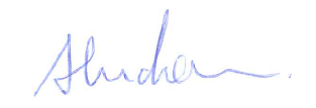 Stephen LardnerCompany SecretaryExplanatory MemorandumVoting at the MeetingFor the purposes of voting, the Company has determined that on a poll of members, each member of the Company holds an entitlement to one vote.Only financial members are entitled to vote and, under the Constitution, this includes members whose annual subscription is not more than one month in arrears.Voting by ProxyA member of the Company who is entitled to attend the meeting and vote, is entitled to appoint not more than two proxies, who must be a natural person and a member of the Company.A member appointing two proxies may specify the resolutions on which the proxy is entitled to vote on the member’s behalf.  If two proxies are appointed and each may vote on the same resolution, their total number of votes cannot exceed one.If the Chair of the meeting is appointed as your proxy without a direction on how to vote, then the Chair intends to vote your proxy in favour of each of the resolutions put before the meeting.A form of proxy accompanies this Notice of Meeting.To be effective, a form of proxy must be received by the Company at the postal address shown above.  A proxy form may be lodged by mail, facsimile or email no later than Monday, 6th November 2017.Annual Financial Statements and ReportsThe Annual Financial Statements, Directors’ Report and Auditor’s Report for the Company for the year ended 30th June 2017 will be laid before the meeting.  There is no requirement for members to approve these reports.However, the Chair will allow a reasonable opportunity for members to ask questions.Election of New Directors (Responsible Persons)In accordance with the Constitution, the Board may consist of up to eleven Directors, of whom a maximum of nine may be elected at the AGM by the Members.  Candidates must be nominated in accordance with the Constitution.There are currently seven Directors and four vacancies for which nominations are invited. Those elected at the 2017 AGM will be entitled to hold their position until the 2019 AGM. Six current Directors were re-elected at the 2016 AGM: Thomas Flood (President), Stephen Grange (Vice President), Ian Denney, Gregory Doyle, Perry Johnstone, and Michael Rochford. Jason Rumble is standing for re-election.At the time of distribution of this notice, no nominations for election of new directors have been received.  However, a nomination form is included with this notice.Nomination forms for election of Directors must be lodged with the Company Secretary no later than 5:00 pm on Monday, 6th November 2017.  A person so nominated cannot withdraw their candidacy between the commencement of any ballot at the AGM to elect Directors and declaration of the result of that ballot.Remuneration ReportIn accordance with the Australian Charities Not-for-profit Act 2012, the Company is required to include in the Directors’ Report a detailed Remuneration Report relating to Directors’ and key managers’ remuneration for the financial year ending 30th June 2017.No remuneration was paid to any Director during the year and, as a non listed public company, the Company is required to disclose the aggregate remuneration of key management personnel, which is shown at Note 14 to the Annual Financial Statements.Written Questions from MembersA separate form is enclosed for Members who may wish to submit questions in advance of the meeting.During the course of the meeting, it is intended to respond to as many of the more frequently asked questions, as far as is practicable in the time availableQuestions in advance must be received by the Company at the postal address shown above no later than Monday, 6th November 2017 and may be lodged by mail, facsimile or e-mail.Other BusinessAny member present at the meeting may propose a resolution, other than those specifically listed on the Notice of Meeting, to be considered by the meeting and, after calling for a seconder, the Chair of the meeting will retain discretion on whether to accept the proposal, defer it or reject it.If accepted, the Chair shall allow adequate time to discuss the proposal before putting to a vote of members.If deferred, the resolution must be listed for a subsequent meeting for discussion by the members, either at the next AGM or at a Special Meeting to be convened for the purpose.If rejected, the Chair may give reasons or an explanation of such rejection, but is not obliged to do so.I, being a Member of Ostomy NSW Limited and eligible to vote at the AGM in accordance with the Constitution, hereby appoint:	the Chair of		OR	the meetingor failing the individual named, or if no individual is named, the Chair of the meeting, as my proxy to act generally at the meeting on my behalf and to vote in accordance with the following directions (or if not directions have been given, as the proxy sees fit) at the Annual General Meeting of Ostomy NSW Limited to be held at City Bowlers Club, 95-99 York Street, Sydney at 12:15 pm and at any adjournment of that meeting. The AGM is followed by the members’ luncheon at 1:00pm.Ordinary Resolutions				         For	Against	Abstain1. Re-election of DirectorsRe-elect Mr Jason Rumble as a Director2. Adopt the Remuneration Report in the Annual Financial Statements for the year ended 30th June 2017.For your proxy to be effective, it must be received at the ONL offices no later than the time and date nominated in the Explanatory Memorandum attached to the Notice of Annual General Meeting.  You can use one of the following methods to lodge your proxy:Post to PO Box 3068, Kirrawee, NSW 2232Fax to 02 9542 1400e-mail to manager@ostomynsw.org.auPursuant to Section 201D of the Corporations Act 2001 (Cth) and Clause 37 of the Constitution of Ostomy NSW Limited ABN 92 003 107 220 (the “Company”), I consent to act as a Director of the Company.Nominee’s signature: 	          Date: 	For this nomination to be valid, all parts must be correctly completed and the form received at the ONL offices no later than the time and date nominated in the Explanatory Memorandum attached to the Notice of Annual General Meeting .  You can use one of the following methods to lodge the form:Post to PO Box 3068, Kirrawee, NSW 2232Fax to 02 9542 1400e-mail to manager@ostomynsw.org.auWhat this form is forA Member who is entitled to vote at the Annual General Meeting, as explained in the Explanatory Memorandum accompanying the Notice of Annual General Meeting, may submit written questions to the Company Secretary or the external Auditor in advance of the meeting relating to:Business of the CompanyThe Annual Financial Statements and Directors’ ReportThe content of the Auditor’s reportThe conduct of the audit or the Auditor’s independence; or,The accounting policies adopted by the Company in relation to the preparation of the Annual Financial Statements and notes.During the course of the AGM it is intended to respond to as many of the more frequently asked questions as is practicable in the limited time available.	Questions1.	2.	3.	4.		Sign and submit questionsQuestions must be received at the ONL offices no later than the time and date nominated in the Explanatory Memorandum attached to the Notice of Annual General Meeting.  You can use one of the following methods to submit your questions:Post to PO Box 3068, Kirrawee, NSW 2232Fax to 02 9542 1400e-mail to manager@ostomynsw.org.au  Member notesStep 1 – Appoint a ProxyStep 2 – Voting DirectionsStep 3 – Sign and LodgeStep 3 – Sign and LodgeStep 3 – Sign and LodgeStep 3 – Sign and LodgeMember No.NameSignatureDatePART 1 – MEMBER NOMINATED AS A CANDIDATE FOR ELECTION AS A DIRECTORMember No.Member No.First NameFirst NameFirst NameFirst NameFirst NameLast NameLast NameLast NameLast NameUnit/Street No.StreetStreetStreetStreetStreetSuburbSuburbSuburbSuburbPost CodeDate of BirthDate of BirthDate of BirthPlace of Birth (Town, State,
Country if not Australia)Place of Birth (Town, State,
Country if not Australia)Place of Birth (Town, State,
Country if not Australia)Place of Birth (Town, State,
Country if not Australia)Place of Birth (Town, State,
Country if not Australia)OccupationOccupationOccupation Home Phone No. Home Phone No. Home Phone No. Home Phone No. Mobile Phone No. Mobile Phone No. Mobile Phone No. Mobile Phone No. Mobile Phone No. Work Phone No. Work Phone No. e-mail address (if applicable) e-mail address (if applicable) e-mail address (if applicable) e-mail address (if applicable) e-mail address (if applicable)PART 2 - CONSENT TO ACTPART 3 – PROPOSER AND SECONDER DETAILSProposerProposerProposerProposerProposerProposerProposerMember No.NameNameNameSignatureSignatureDate Home Phone No. Home Phone No. Mobile Phone No. Mobile Phone No. Mobile Phone No. Work Phone No. Work Phone No. e-mail address (if applicable) e-mail address (if applicable) e-mail address (if applicable)SeconderSeconderSeconderSeconderSeconderSeconderSeconderMember No.NameNameNameSignatureSignatureDate Home Phone No. Home Phone No. Mobile Phone No. Mobile Phone No. Mobile Phone No. Work Phone No. Work Phone No. e-mail address (if applicable) e-mail address (if applicable) e-mail address (if applicable)Member No.NameSignatureDate